PINAATILLA HÖYSTETTY KALA-PASTAPAISTOS Tämä on kunnon entisajan ruokaa: kerroksittain kermaista pastaa, savustettua kalaa ja pinaattia, joiden lisänä on sipulia ja sieniä ja koko hoidon päällä tomaatteja ja juustoja. Ruoan voi valmistaa etukäteen ja vain ruskistaa uunissa ennen ruokapöytään istumista. Jos teet gluteenittoman version, suositellaan siihen maissipastaa. 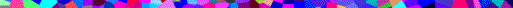 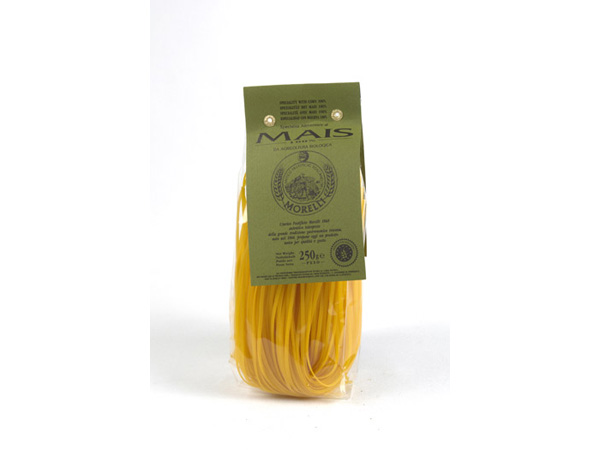 Figure  maissipasta https://www.kokkiman.com/product/5793/luomu-maissipasta-250-g?channable=02a7dc696400353739332b&gclid=Cj0KCQjw16KFBhCgARIsALB0g8JzyMmT2LtIhneUphG1RhvajVz5VlXP-lRChHSoOe-2PIPr2m5SlagaAiqmEALw_wcB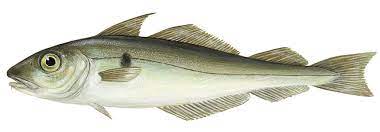 Figure  koljaKANANMUNATON JA PÄHKINÄTÖNValmisteluaika: 20 minuuttiaKypsennysaika: 35 minuuttia4 hengelle KANANMUNATON JA PÄHKINÄTÖNValmisteluaika: 20 minuuttiaKypsennysaika: 35 minuuttia4 hengelle 250 g Savustettua koljaa tai valkolihaista kalaa 3 dl Maitoa 225 g Durumvehnästä tehtyjä kananmunattomia pastakuvioita30 gVoita1Nippu kevätsipuleita hienoksi pilkottuna 55 gPieniä herkkusieniä viipaloituna½ dl (30 g)Vehnäjauhoja4 rkl Kevytkermaa 1 rkl Sitruunamehua 2 rkl Silputtua tuoretta persiljaa Suolaa ja vastajauhettua mustapippuria225 gTuoretta tai pakastettuja ja sulatettua pinaattia pilkottuna 45 gRaastettua cheddarjuustoa2-3Tomaattia viipaloituna Keitä kalaa maidossa noin 5 minuuttia tai kunnes se lohkeaa helposti haarukalla. Nosta kala kattilasta ja hienonna se. Poista nahka ja ruodot. Säästä maito kastiketta varten. Keitä pasta pakkauksen mukaan ja valuta se.Sulata voi kattilassa. Lisää kevätsipulit ja paista 2 minuuttia sekoitellen, niin että sipulit pehmenevät, mutta eivät ruskistu. Lisää kerma, sitruunamehu ja persilja. Kääntele joukkoon kala ja keitetty pasta. Sekoita hyvin ja mausta. Ole varovainen suolan kanssa, sillä sekä kala että cheddar ovat melko suolaisia. Kuumenna uuni +190 C –asteeseen. Kaada puolet pastaseoksesta 1.2 litran matalaan uunivuokaan. Jos käytät pakastepinaattia, purista sulaneesta pinaatista ylimääräinen vesi pois. Levitä pinaatti pastan päälle ja kaada vuokaan loput pastaseoksesta. Ripottele pinnalle juusto ja levitä tomaattiviipaleet vuoan reuoille. Paista ruokaa uunissa 35 minuuttia eli kunnes se alkaa hieman ruskistua. Tarjoa kuumana. Keitä kalaa maidossa noin 5 minuuttia tai kunnes se lohkeaa helposti haarukalla. Nosta kala kattilasta ja hienonna se. Poista nahka ja ruodot. Säästä maito kastiketta varten. Keitä pasta pakkauksen mukaan ja valuta se.Sulata voi kattilassa. Lisää kevätsipulit ja paista 2 minuuttia sekoitellen, niin että sipulit pehmenevät, mutta eivät ruskistu. Lisää kerma, sitruunamehu ja persilja. Kääntele joukkoon kala ja keitetty pasta. Sekoita hyvin ja mausta. Ole varovainen suolan kanssa, sillä sekä kala että cheddar ovat melko suolaisia. Kuumenna uuni +190 C –asteeseen. Kaada puolet pastaseoksesta 1.2 litran matalaan uunivuokaan. Jos käytät pakastepinaattia, purista sulaneesta pinaatista ylimääräinen vesi pois. Levitä pinaatti pastan päälle ja kaada vuokaan loput pastaseoksesta. Ripottele pinnalle juusto ja levitä tomaattiviipaleet vuoan reuoille. Paista ruokaa uunissa 35 minuuttia eli kunnes se alkaa hieman ruskistua. Tarjoa kuumana. VARO kananmunaa pastassa. Kuivapastassa on yleensä vain durumvehnää ja vettä, mutta tarkista tuoteseloste. VARO kananmunaa pastassa. Kuivapastassa on yleensä vain durumvehnää ja vettä, mutta tarkista tuoteseloste. MAIDOTON  myös kananmunaton ja pähkinätön Valmista paistos ohjeen mukaan, mutta vaihda voi maidottomaan margariiniin, maito soija-, riisi- tai kauramaitoon ja kerma soijakermaan. Voit lisätä kastikkeeseen ylimääräisen nokareen margariinia antamaan täyteläisyyttä. Ripottele pinnalle maidotonta, soijapohjaista juustoa. Voit levittää pinnalle juuston sijaan (tai lisäksi) myös seosta, jossa on 4 rkl korppujauhoja ja 1 rkl sulatettua maidotonta margariinia. MAIDOTON  myös kananmunaton ja pähkinätön Valmista paistos ohjeen mukaan, mutta vaihda voi maidottomaan margariiniin, maito soija-, riisi- tai kauramaitoon ja kerma soijakermaan. Voit lisätä kastikkeeseen ylimääräisen nokareen margariinia antamaan täyteläisyyttä. Ripottele pinnalle maidotonta, soijapohjaista juustoa. Voit levittää pinnalle juuston sijaan (tai lisäksi) myös seosta, jossa on 4 rkl korppujauhoja ja 1 rkl sulatettua maidotonta margariinia. GLUTEENITON myös kananmunaton ja pähkinätönValmista paistos ohjeen mukaan, mutta korvaa tavallinen pasta riisi- tai maissipastalla ja vehnäjauhot maissijauhoilla tai muilla gluteenittomilla jauhoilla. GLUTEENITON myös kananmunaton ja pähkinätönValmista paistos ohjeen mukaan, mutta korvaa tavallinen pasta riisi- tai maissipastalla ja vehnäjauhot maissijauhoilla tai muilla gluteenittomilla jauhoilla. 